To reduce the risks of spreading Coronavirus for patients andStaffWe will NOT accept paper prescription requests until further notice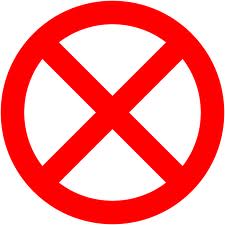 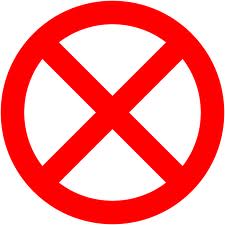 We do not want patients entering the practice exposing themselvesor our staff to risk of infectionYou should request your repeat prescription in one of the following ways:-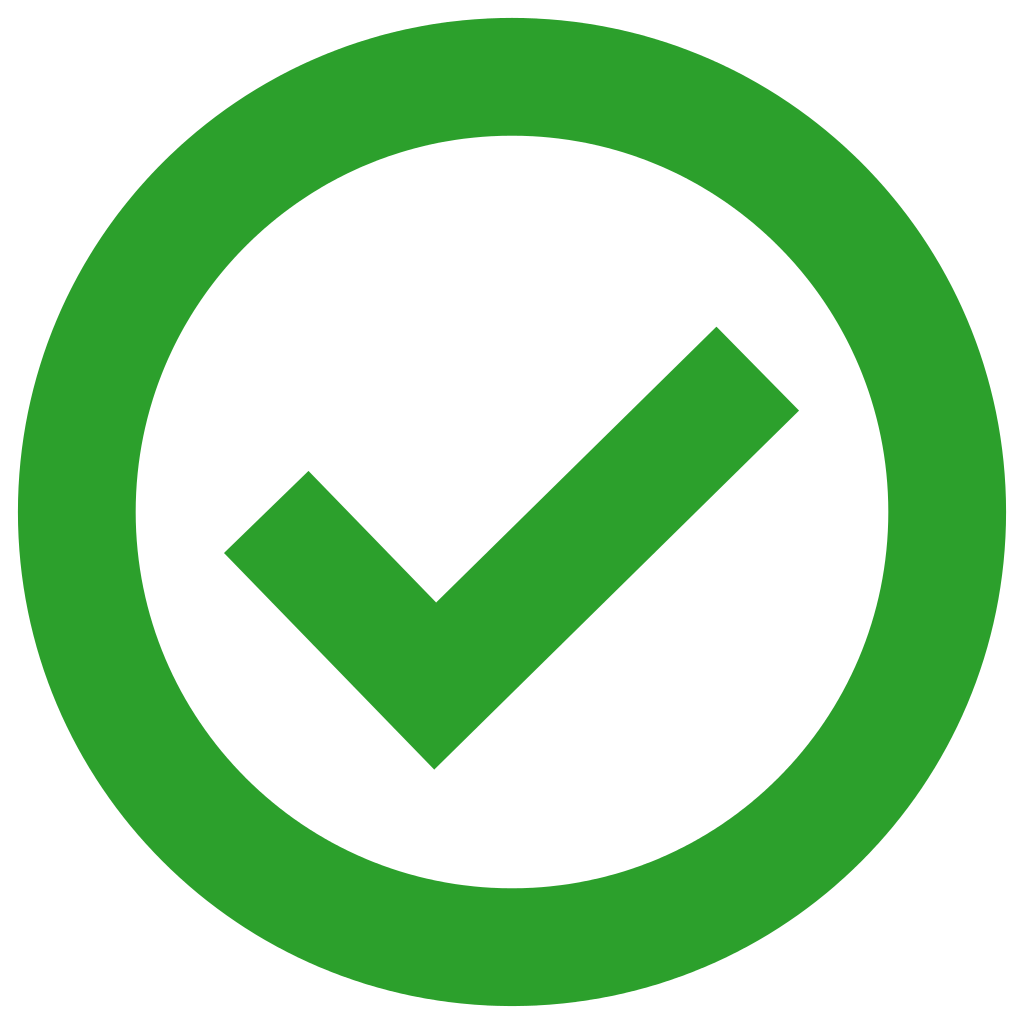 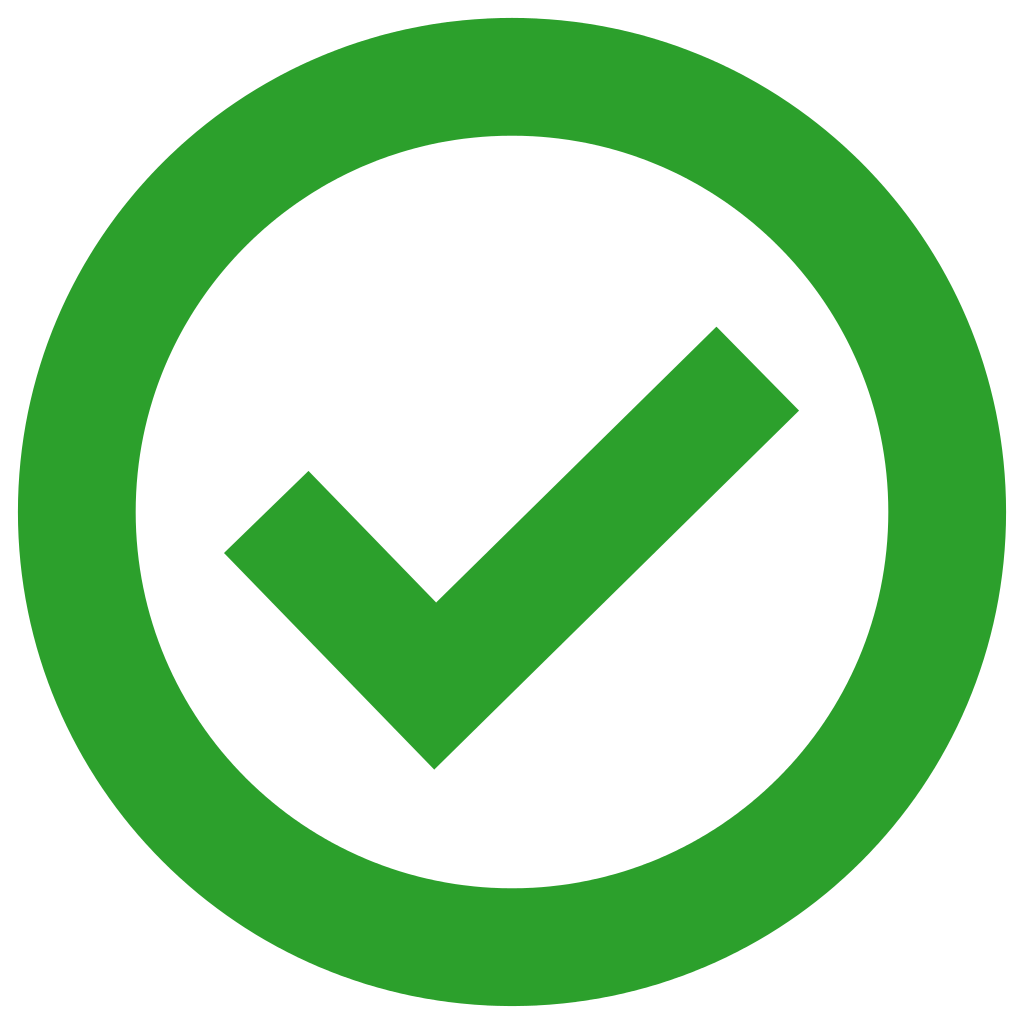 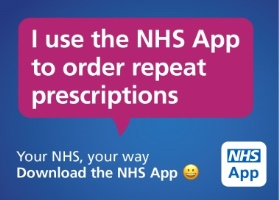 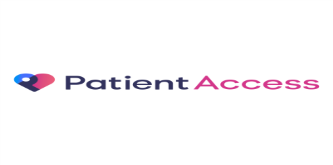 You can email us at sls.rec@nhs.netYou can post your prescription to: Sandy Lane Surgery, Sandy Lane, Leyland, PR25 2EBIf you require medication that is NOT on your repeat list, but you have had it before please complete the acute prescription form on the practice website www.sandylanesurgery.co.uk.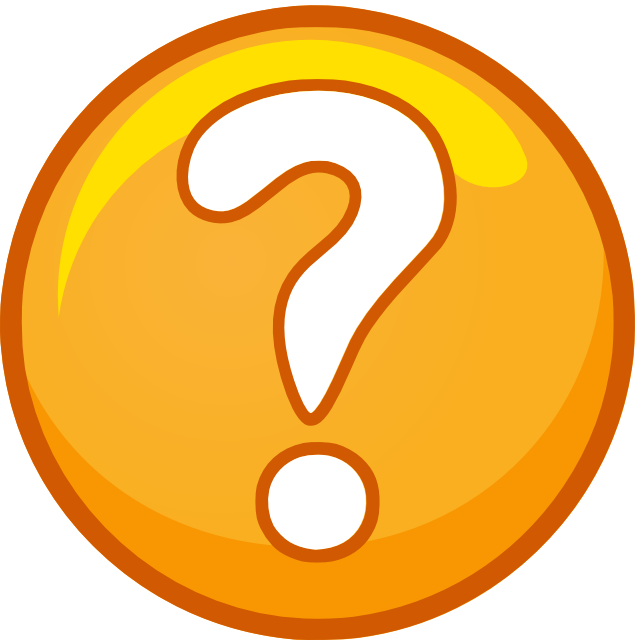 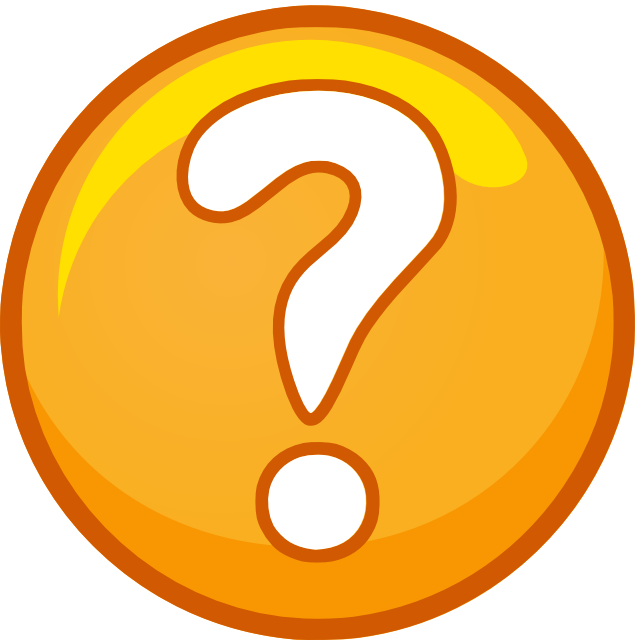 